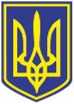 УКРАЇНАЧОРНОМОРСЬКИЙ МІСЬКИЙ ГОЛОВАР О З П О Р Я Д Ж Е Н Н Я     19.01.2024                                                               19Про преміювання директорки Чорноморського     міського         центру      соціальних         служб Чорноморської     міської     ради      Одеського району   Одеської   області   З метою упорядкування оплати праці працівників Чорноморського міського центру соціальних служб Чорноморської міської ради Одеського району Одеської області, відповідно до наказу Міністерства соціальної політики України від 18.05.2015 № 526 «Про умови оплати праці працівників закладів соціального захисту дітей, закладів соціального обслуговування, закладів соціальної підтримки сімей, дітей та молоді і центрів соціальних служб для сім’ї, дітей та молоді»,  керуючись ст. ст. 42, 59 Закону України “Про місцеве самоврядування в Україні”,1.Установити на 2024 рік базову премію директорці Чорноморського міського центру соціальних служб Чорноморської міської ради Одеського району Одеської області Наталі Давкніс відповідно до її особистого внеску в загальні результати роботи щодо надання соціальних послуг в розмірі 70 відсотків місячної заробітної плати  в межах преміального фонду за фактично відпрацьований час.2.Контроль за виконанням даного розпорядження покласти на першого заступника міського голови Ігоря Лубковського. Міський голова                                                                                      Василь  ГУЛЯЄВПОГОДЖЕНО:Перший заступник міського голови				   Ігор ЛУБКОВСЬКИЙЗаступниця міського голови					   Наталя ЯВОЛОВАКеруюча справами							   Наталя КУШНІРЕНКОНачальник фінансового управління 				   Ольга ЯКОВЕНКОНачальник управління державної реєстраціїправ та правового забезпечення					   Дмитро СКРИПНИЧЕНКОУповноважений з антикорупційноїдіяльності 								    Микола ЧУХЛІБНачальник  загального відділу					    Ірина ТЕМНАВиконавець:Начальниця управління соціальної політики	                                Тетяна ПРИЩЕПАРозсилка:1. Міськвиконком 			          - 2 екз.;2. Фінуправління			          - 1 екз.;3. УСП				          - 1 екз.;4. ЦСС				          - 1 екз.Відмітка про наявність/не наявність в розпорядженні інформації, передбаченої п. 2 розпорядження міського голови від 08.08.2022 № 228:Начальник відділу взаємодії з правоохоронними органами, органами ДСНС, оборонної роботи Микола МАЛИЙ